Wersja 0.2Zarządzanie uprawnieniami dla użytkownika w roli WOJEWODAUprawnienia w systemie Rejestru Jednostek Współpracujących z systemem Państwowe Ratownictwo Medyczne (RJWPRM) dla ról właściwych do obsługi rejestru przez wojewodę nadawane są na podstawie Wniosku o nadanie/zmianę/odebranie uprawnień do RJWPRM składanego do administratora systemu teleinformatycznego RJWPRM - Centrum e-Zdrowia. Do złożenia wniosku o nadanie odpowiedniej roli w rejestrze uprawniony jest Wojewoda lub pracownik urzędu upoważniony przez Wojewodę do reprezentowania urzędu w zakresie obsługi RJWPRM.Nadawanie dostępu - zasady prawidłowego wypełniania wniosku o nadanie dostępu do systemu RJWPRM dla upoważnionych przez Wojewodę pracowników Urzędu Wojewódzkiego. Niniejsze zasady dotyczą: jednostek organizacyjnych Urzędu Wojewódzkiego podległych Wojewodzie odpowiedzialnych za prowadzenie RJWPRM,jednostek organizacyjnych Urzędu Wojewódzkiego podległych Wojewodzie odpowiedzialnych za planowanie, organizowanie, koordynowanie systemu oraz nadzór nad systemem Państwowe Ratownictwo Medyczne (PRM) na terenie województwa.Wniosek w postaci elektronicznej podpisuje Wojewoda lub osoba uprawniona do reprezentowania Wojewody w zakresie obsługi RJWPRM.Ważne. Przed wypełnieniem wniosku, osoba dla której mają być nadane uprawnienia powinna potwierdzić posiadanie aktywnego konta na Elektronicznej Platformie Logowania Ochrony Zdrowia (e-PLOZ). Najskuteczniejszym sposobem potwierdzenia posiadania aktywnego konta jest zalogowanie się na osobistym koncie na stronie https://eploz.ezdrowie.gov.pl/.W przypadku, gdy jesteś nowym użytkownikiem e-PLOZ i nie posiadasz konta skorzystaj z funkcji:  Nie masz jeszcze konta w UEOZ?  Zarejestruj się Znajduje się ona na górnej belce w prawym rogu.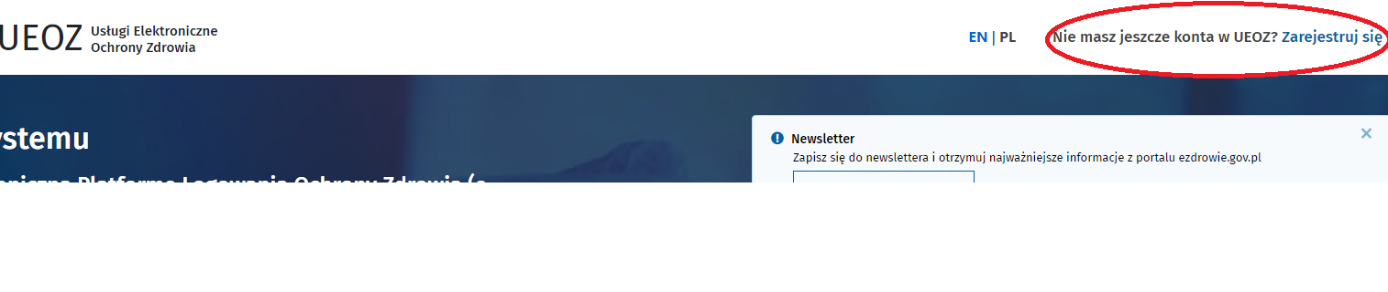 Informacje dodatkowe o e-PLOZ.Dzięki usłudze e-PLOZ użytkownik może zalogować się przy pomocy tego samego loginu i hasła do systemów ochrony zdrowia, którymi administruje Centrum e-Zdrowia. Żeby w pełni korzystać z możliwości systemów Centrum e-Zdrowia, zarejestruj się i loguj się przy użyciu wybranego przez siebie indywidualnego dla danej osoby loginu i hasła. Na stronę logowania do Usług Elektronicznych Ochrony Zdrowia (UEOZ - systemy administrowane przez Centrum e-Zdrowia) użytkownik zostanie przekierowany zawsze, gdy w którymś z systemów Centrum e-Zdrowia użyje przycisku „Zaloguj się”. Z poziomu e-PLOZ można także zalogować się do systemów/rejestrów Centrum e-Zdrowie z wykorzystaniem usług identyfikacji tożsamości w Internecie udostępnianych przez Krajowy Węzeł Identyfikacji Elektronicznej logując się przez login.gov.pl.Wniosek.Wniosek o nadanie dostępu musi mieć postać elektroniczną.  Wzór wniosku znajduje się na stronie - pomocy systemu RJWPRM. Bezpośredni link do dokumentu wzoru wniosku: wniosek_o_nadanie_odebranie_uprawnien_do_systemu_Wojewoda_RJWPRM_2.1.0_WZÓR_v.2.11.docx Dokument wniosku w postaci elektronicznej powinien zostać podpisany podpisem elektronicznym przez osobę uprawnioną do reprezentowania Wojewody na zewnątrz. Następnie dokument powinien zostać za pomocą ePUAP-u wysłany do administratora systemu RJWPRM (Centrum e-Zdrowia). Nie jest zalecane stosowanie pisma przewodniego. Wnioski niepodpisane, przesłane drogą mailową, lub pocztą tradycyjną w postaci papierowej, nie będą rozpatrywane przez Centrum e-Zdrowia i będą odsyłane do adresata. Opis wniosku.Możliwe wnioskowane role: Referent/AnalitykZatwierdzający/WojewodaZarządzanie kryzysoweWzór prawidłowo wypełnionego Wniosku o nadanie uprawnień dla użytkownika systemu. – wnioskowana rola:  	referent/analitykzatwierdzający/wojewodaLista osób i wnioskowane uprawnieniaWymagane dane we wniosku:lp. 	- liczba porządkowa,Nazwisko – Nazwisko osoby, dla której jest wnioskowany dostęp,Imię – Imię osoby, dla której jest wnioskowany dostęp,Indywidualny (służbowy) adres e mail– indywidulany służbowy adres e-mail pracownika urzędu,Login użytkownika e-PLOZ – Prawidłowy login użytkownika w systemie e-PLOZ,Wnioskowana rola - referent/analityk, zatwierdzający/wojewoda lub zarządzanie kryzysowe,Województwo – nazwa województwa,Rodzaj jednostki: (w przypadku wojewody wypełnienie pola nie jest wymagane, pole powinno zostać puste) – należy pozostawić „nie dotyczy”,Instytucja – Nazwa instytucji - nazwa jednostki organizacyjnej Wojewody.Zmiana lub odbieranie dostępu - zasady prawidłowego wypełniania wniosku o zmianę lub odebranie dostępu do systemu RJWPRM dla upoważnionych przez Wojewodę pracowników Urzędu Wojewódzkiego. Ważne.Planowanie, organizowanie, koordynowanie oraz nadzór nad systemem Państwowe Ratownictwo Medyczne na terenie województwa jest zadaniem wojewody. Za aktualność i jakość danych w Rejestrze RJWPRM odpowiada kierownictwo jednostki współpracującej z systemem Państwowe Ratownictwo Medyczne. Wojewoda w ramach zadań wynikających z nadzoru nad systemem, w przypadku zidentyfikowania jakichkolwiek zmian w zakresie danych przetwarzanych w RJWPRM oraz osób odpowiedzialnych za ich aktualizację, powinien niezwłocznie zainicjować stosowną  zmianę. Jednym z istotnych obowiązków w zakresie prowadzenia rejestru spoczywającym na Wojewodzie,  jest zapewnienie:zabezpieczenia przed wprowadzaniem nieuprawnionych zmian w rejestrze, z wyjątkiem zmian wprowadzanych w ramach udokumentowanych procedur,stałego dostępu do rejestru dla osób uprawnionych oraz zabezpieczenie przed dostępem osób nieuprawnionych,identyfikacji osoby dokonującej wpisu lub innej zmiany oraz zakresu dokonanych zmian we wpisie.Zmiana danych osoby posiadającej dostęp do systemu RJWPRM W przypadku zmiany danych osoby, która posiada nadany dostęp do systemu RJWPRM należy dokonać aktualizacji danych, poprzez wypełnienie i wysłanie wniosku. Należy posłużyć się tym samym wzorem dokumentu, jak dla nadawania dostępu. W tytule wniosku „WNIOSEK o nadanie/odebranie/zmiana* uprawnień …”, należy usunąć wyrazy „nadanie/odebranie/”, pozostawiając wyraz „zmiana”W dokumencie należy wpisać aktualne dane osoby, dla której jest dokonywana zmiana. Dane w polach: „Login użytkownika e-PLOZ”, „Wnioskowana rola”, „Województwo” nie podlegają zmianie. Wniosek o zmianę w RJWPRM musi mieć postać elektroniczną. Dokument wniosku w postaci elektronicznej powinien zostać podpisany podpisem elektronicznym przez osobę uprawnioną do reprezentowania Wojewody na zewnątrz w zakresie obsługi rejestru. Następnie dokument powinien zostać za pomocą ePUAP-u wysłany do administratora systemu RJWPRM (Centrum e-Zdrowia). Nie jest zalecane stosowanie pisma przewodniego. Wnioski niepodpisane, przesłane drogą mailową, lub pocztą tradycyjną w postaci papierowej, nie będą rozpatrywane przez Centrum e-Zdrowia i będą odsyłane do adresata. Odebranie uprawnień osobie posiadającej dostęp do systemu RJWPRM W przypadku odebrania uprawnień dostępu osobie, która posiada nadany dostęp do systemu RJWPRM, konieczne jest wypełnienie i wysłanie wniosku. W tym celu należy posłużyć się tym samym wzorem dokumentu jak dla nadawania dostępu. W tytule wniosku „WNIOSEK o nadanie/odebranie/zmiana* uprawnień …”, należy usunąć wyrazy „nadanie/… …/zmiana”, pozostawiając wyraz „odebranie”W dokumencie należy wpisać dane osoby oraz posiadane uprawnienia (najlepiej w tym celu posłużyć się danymi z ostatnio procedowanego Wniosku o nadanie/zmianę uprawnień).Wniosek o odebranie uprawnień w RJWPRM musi mieć postać elektroniczną. Dokument wniosku w postaci elektronicznej powinien zostać podpisany podpisem elektronicznym przez osobę uprawnioną do reprezentowania Wojewody na zewnątrz w zakresie obsługi rejestru. Następnie dokument powinien zostać za pomocą ePUAP-u wysłany do administratora systemu RJWPRM (Centrum e-Zdrowia). Nie jest zalecane stosowanie pisma przewodniego. Wnioski niepodpisane, przesłane drogą mailową, lub pocztą tradycyjną w postaci papierowej, nie będą rozpatrywane przez Centrum e-Zdrowia i będą odsyłane do adresata. lp.Nazwisko  ImięIndywidualny (służbowy) adres e-mailLogin użytkownika e-PLOZWnioskowana rolaWojewództwoRodzaj jednostkiInstytucja1Kowalski Janjankowalski@uw.gov.plKowalski234aZatwierdzający/Wojewodaopolskienie dotyczyWojewoda Opolski 2Nowak Lucjanlnowak@uw.gov.plLucjan345ghReferent/Analitykopolskienie dotyczyWojewoda Opolski 